UPAYA GURU DALAM MENANAMKAN NILAI-NILAI AGAMA PADA SISWA TAMAN PENDIDIKAN AL QUR’AN AR-ROHMAH DI SALAK KEMBANG KALIDAWIR TULUNGAGUNGSKRIPSI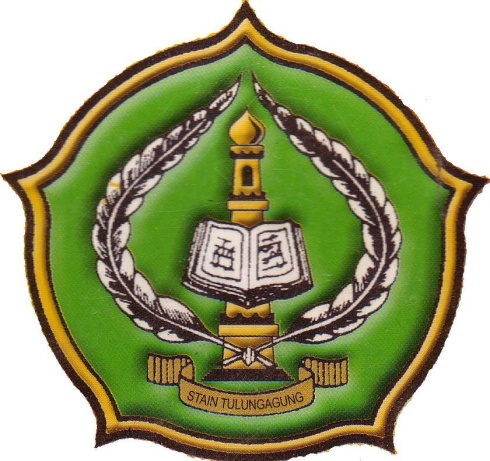 Oleh:NUR HASANAHNIM.3211083106SEKOLAH TINGGI AGAMA ISLAM NEGERI (STAIN) TULUNGAGUNG JUNI 2012UPAYA GURU DALAM MENANAMKAN NILAI-NILAI AGAMA PADA SISWA TAMAN PENDIDIKAN AL QUR’AN AR-ROHMAH DI SALAK KEMBANG KALIDAWIR TULUNGAGUNGSKRIPSIDiajukan Kepada Sekolah Tinggi Agama Islam Negeri (STAIN) TulungagungUntuk Memenuhi Salah Satu Persyaratan Dalam MenyelesaikanProgram Sarjana Strata Satu Jurusan TarbiyahOleh :NUR HASANAH NIM : 3211083106PROGRAM STUDI PENDIDIKAN AGAMA ISLAMJURUSAN TARBIYAHSEKOLAH TINGGI AGAMA ISLAM NEGERI (STAIN) TULUNGAGUNG JUNI 2012PERSETUJUAN PEMBIMBINGSkripsi dengan judul "Upaya Guru Dalam Menanamkan Nilai-Nilai Agama Pada Taman Pendidikan Al-Qur’an (TPQ) "di TPQ Ar-Rohmah Salak Kembang Kalidawir Tulungagung yang ditulis oleh Nur Hasanah ini telah di periksa dan disetujui untuk disajikan.Tulungagung,       Juni 2012PembimbingDrs. MUWAHID SULHAN, M.AgNIP. 19531205 198203 1 004PENGESAHANSkripsi dengan judul “Upaya Guru Dalam Menanamkan Nilai-nilai Agama Pada Siswa TPQ Ar-Rohmah di Salak Kembang Kalidawir Tulungagung” yang di tulis oleh NUR HASANAH ini telah di pertahankan di depan dewan penguji skripsi STAIN Tulungagung pada hari Rabu, 13 Juni 2012 dan dapat di terima sebagai salah satu persyaratan untuk menyelesaikan Program Sarjana Strata Satu dalam Ilmu Tarbiyah.DEWAN PENGUJI SKRIPSIPenguji UtamaAbdulloh Chakim, S.AgDr. H. A. HASYIM NAWAWIENIP. 19521230 198103 1 006291 742Tulungagung, 13 Juni 2012Mengesahkan,  (STAIN) TulungagungKetua,Drs. MAFTUKHIN, M.Ag.NIP. 19670717 200003 1 002MOTTOArtinya : Hai anakku dirikanlah  sholat  dan suruhlah (manusia) mengerjakan yang baik dan cegahlah (mereka) dari perbuatan yang mungkar dan bersabarlah atas apa yang menimpa kamu, sesungguhnya hal yang demikian itu termasuk hal-hal yang di wajibkan (oleh Allah). (Q.S Al-Luqman:17)PERSEMBAHANKarya Tulis ini saya persembahkan untuk:Untuk Almarhum Bapak...yang sampai detik ini masih selalu kurindukan, semoga persembahan kecilku ini bisa membuatmu tersenyum di alam sana dan semoga suatu saat nanti kita bisa berkumpul lagi di alam kerahmatan...Untuk Ibunda tercinta, semoga karya ini bisa menjadi pengusap dari setiap tetes air mata dan peluh yang telah keluar demi aku,      maaf bila seringkali aku membuatmu kesal ibu...Untuk separuh jiwaku yang kini juga menjadi imamku, mas Agus eko prasetyo senyum manismu yang selalu menyapaku saat aku terbangun adalah pengobat dari setiap letihku...Buat adik-adikku tersayang, canda tawa kalian adalah pelipur dari semua nestapaku, Untuk semua keluarga besarku baik yang berada di pulau Jawa maupun yang berada di pulau Sumatera, terima kasih atas segenap bantuannya yang sampai saat ini belum mampu aku membalasnya,Untuk sahabat-sahabat setiaku Dewi, Winarsih, Danik dan Zamzami serta Nazu yang selalu rela mendengar setiap keluh kesahku dikala langkahku tersampar batu dan terinjak ombak.Segenap kawan-kawan seperjuangan di kelas PAI-D, rekan-rekan PPL di MTs Al Ghozali, dan sahabat-sahabat KKN Demuk-4, yang tak bisa ku tulis satu persatu, setiap detik yang terlewati bersama kalian akan selalu terkenang sebagai kenangan yang indah dalam hidupku, KATA PENGANTARBismillahirrohmannirrohimSegala puja dan puji syukur sedalam-dalamnya penulis panjatkan atas kehadirat Allah SWT karena dengan rahmat dan hidayah-Nya, perencaan, pelaksanaan, dan penyelesaian skripsi, sebagai salah satu syarat menyelesaikan Program strata Sarjana STAIN Tulungagung dapat terselesaikan dengan lancar.  Shalawat serta salam semoga tetap tercurahkan kepada Junjungan nabi kita Muhammad SAW yang telah diutus menjadi menjadi suri tauladan yang baik,dan membawa pencerah bagi setiap kaum muslim.dan selalu dinantikan syafa’atnya di yaumul  Qiyamah.Keberhasilan ini dapat penulis raih karena dukungan banyak pihak. Oleh karena itu, penulis menyadari dan menyampaikan terima kasih yang sedalam-dalamnya kepada semua pihak yang telah ikut andil dalam menyelesaikan skripsi ini, terutama kepada :Bapak Drs. Maftukhin, M.Ag selaku ketua STAIN Tulungagung yang telah memberkan izin penulis untuk mengumpulkan data sebagai bahan penulisan laporanpenelitian ini.Bapak Drs. Muwahid Shulhan M.Ag selaku pembimbing yang telah memberikan pengarahan dengan sabar sehingga penelitian ini dapat berjalan lancer dan dapat di selesaikan sesuai waktu yang telah di rencanakan.Bapak dan Ibu Dosen STAIN Tulungagung yang telah memberikan ilmu yang berharga kepada penulis dengan tulus dan ikhlasBapak Kepala TPQ Ar-Rohmah Salak Kembang Kalidawir Tulungagung yang telah memberikan kesempatan kepada penulis untuk melaksanakan penelitian di madrasah ini.Semua pihak yang telah turut membantu mensukseskan selesainya penulisan skripsi ini.Akhirnya dengan penuh harap, semoga segala amal yang telah bapak berikan kepada penulis mendapat balasan yang sebaik-baiknya dari Allah SWT. Amin…..Karya ini penulis suguhkan kepada segenap pembaca, dengan harapan ada saran dan kritik yang bersifat kontruktif demi pengembangan dan perbaikan serta pengembangan lebih sempurna dalam kajian pendidikan islam.Tulungagung,      Juni 2012PenulisNUR HASANAHNIM 3211083106DAFTAR ISIHALAMAN SAMPUL 		iiHALAMAN PERSETUJUAN		iiiHALAMAN PENGESAHAN		ivHALAMAN MOTTO 		vHALAMAN PERSEMBAHAN 		viKATA PENGANTAR 		viiDAFTAR ISI 		ixDAFTAR TABEL 		xiiDAFTAR LAMPIRAN		xiiiABSTRAK		xivBAB I      PENDAHULUANLatar Belakang Masalah 		1Fokus Penelitian 		6Tujuan Penelitian 		7Kegunaan Penelitian 		8Penegasan Istilah 		8Sistematika Pembahasan 		10BAB II    TINJAUAN PUSTAKANilai-Nilai Agama		12Pengertian Nilai-nilai agama		12Pertumbuhan Dan Perkembangan Agama Pada Anak Didik	16Realisasi Nilai-Nilai Agama Pada Anak didik		21Macam-macam Nilai-nilai Agama		24Guru		34Pengertian guru		34Syarat-syarat guru		38Sifat-sifat guru		44Tugas dan peran guru		48Kompetensi guru		58Hasil Dari Penelitian Terdahulu		64BAB III    METODE PENELITIAN Pola atau jenis penelitian 		66Lokaiansi penelitian 		67Instrument penelitian		72Kehadiran peneliti 		73Sumber Data 		75Prosedur pengumpulan Data		76Tehnik Analisis Data		82Pengecekan Keabsahan Data		83Tahap-tahap Penelitian 		85BAB IV   PAPARAN HASIL PENELITIAN Paparan Data		87Temuan Penelitian		98Pembahasan		101BAB V    KESIMPULAN DAN SARANKesimpulan 		106Saran 		107DAFTAR PUSTAKADAFTAR LAMPIRANDAFTAR TABELData jumlah Guru madrasah TPQ Salak kembang Kalidawir Tulungagung		70Data jumlah Siswa TPQ Salak kembang Kalidawir Tulungagung		70Data Jumlah Sarana dan Prasarana   TPQ Salak kembang Kalidawir Tulungagung		71DAFTAR LAMPIRAN	Pedoman interviewPedoman dokumentasiPedoman observasiBiodata penulisPernyataan keaslianKartu bimbinganSurat bimbinganSurat keterangan penelitianSurat izin penelitianABSTRAKSkripsi dengan judul : "Upaya GuruDalam Menanamkan Nilai – Nilai Agama pada siswa TPQ Ar-Rohmah Di Salak Kembang, Kalidawir, tulungagung" , di tulis oelh NUR HASANAH , NIM : 3211083106, tahun 2012 Program Studi Pendidikan Agama Islam Negeri Tulungagung, Pembimbing : Drs.Muwahid Shulhan, M.AgLatar Belakang : Penelitian skripsi ini di latar belakangi  oleh sebuah Pendidikan yang merupakan salah satu faktor penting dalam pembangunan bangsa dan negara, terutama untuk mewujudkan pembangunan manusia Indonesia seutuhnya yang dititikberatkan kepada pembinaan mental generasi muda sehingga nantinya diharapkan generasi penerus bangsa yang bertaqwa, berbudi luhur, berketrampilan, mandiri dan bertanggung jawab sesuai dengan tujuan pendidikan nasional, dan juga upaya guru dalam menjadikan anak bangsa yang berkepribadian yang bertaqwa kepada Tuhan YME.Adapun fokus penelitian yang penulis bahas dalam skripsi ini adalah sebagai berikut :Upaya Guru dalam menanamkan nilai-nilai Agama pada siswa TPQ Ar-Rohmah di Salak kembang, Kalidawir, Tulungagung melalui pendidikan aqidahUpaya Guru dalam menanamkan nilai-nilai Agama pada siswa TPQ Ar-Rohmah di Salak kembang, Kalidawir, Tulungagung melalui pendidikan ibadah.Upaya Guru dalam menanamkan nilai-nilai Agama pada siswa TPQ Ar-Rohmah di Salak kembang, Kalidawir, Tulungagung melalui pendidikan akhlakTujuan Penelitian ini adalah ( 1 ) Untuk mengetahui bagaimana upaya guru dalam menanamkan nilai-nilai agama pada siswa TPQ Ar-Rohmah Di Salak kembang, Kalidawir, Tulungagung melalui pendidikan Aqidah. (2) Untuk mengetahui bagaimana upaya guru dalam menanamkan nilai-nilai agama pada siswa TPQ Ar-Rohmah Di Salak kembang, Kalidawir, Tulungagung melalui pendidikan Ibadah. (3) Untuk mengetahui bagaimana upaya guru dalam menanamkan nilai-nilai agama pada siswa TPQ Ar-Rohmah Di Salak kembang, Kalidawir, Tulungagung melalui pendidikan Akhlak.Metode yang digunakan dalam penelitian ini adalah : 1) teknik pengumpulan data yang meliputi interview, observasi dan dokumentasi yang dimaksudkan untuk memperoleh data yang lebih lengkap, 2) teknik analisa data yang dapat penelitian ini adalah deskriptif kualitatif yaitu dengan beberapa tahapan identifikasiHasil penelitian ini menunjukkan bahwa upaya guru dalam menanamkan nilai-nilai agama prosesnya melalui pendidikan aqidah yaitu memperkenalkan tuhan, ibadah menjalankan perintah tuhan dan menjauhi larangan-Nya, dan Akhlak yaitu menjalin hubungan yang baik antar sesama manusia. KetuaSekretarisDrs. MASDUQI, M.AgNIP. 19620708 199803 1 001AHMAD NUR CHOLIS, SS. M.PdNIP. 19760222 200901 1 006